                                                 В День Первого Президента1 декабря в Доме-Музее Н.Г.Шафера состоялось мероприятие, приуроченное ко Дню Первого Президента РК Н.А.Назарбаева, на котором присутствовали известные и заслуженные  люди города Павлодара: Наум Григорьевич Шафер –  профессор, учёный с мировым именем; Виктор Гаврилович Семерьянов – поэт, член Союза писателей Казахстана,  Лауреат литературной Премии имени Павла Васильева, Иван Иванович Кандыбаев – поэт, победитель Международных литературных конкурсов 2007 и 2011годов, а также представители общественности. 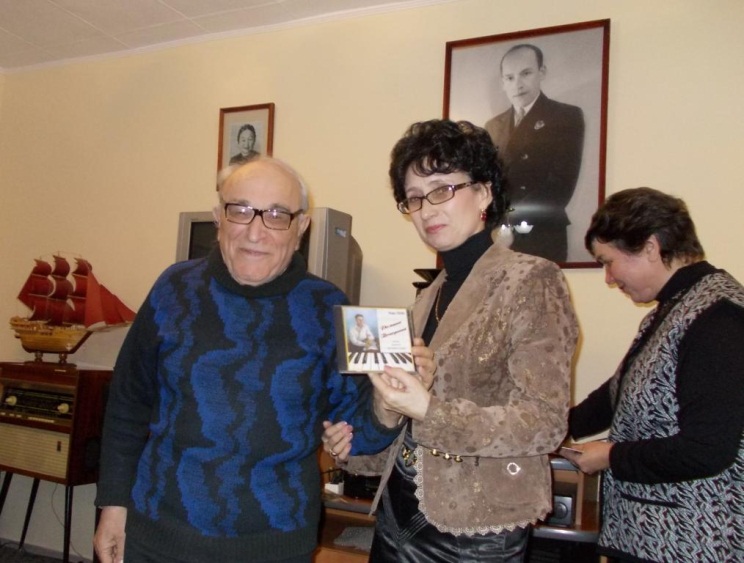 В первой части встречи директор Дома-Музея  Н.Г.Шафера Т.С.Корешкова рассказала присутствующим о значимости праздника для казахстанцев, о том  какие огромные перемены произошли в жизни нашей страны. Она сказала, что сотрудники Музея ощущают заботу Президента непосредственно: многое делается для его развития. Т.С.Корешкова сказала, что Н.А.Назарбаев очень тепло отозвался о значении Дома-Музея Н.Г.Шафера для культуры не только нашего края, но и Казахстана в целом. Богатейшая коллекция грампластинок, равной которой нет в мире, вызывает восхищение не только казахстанцев – о Музее знают далеко за пределами нашей страны. 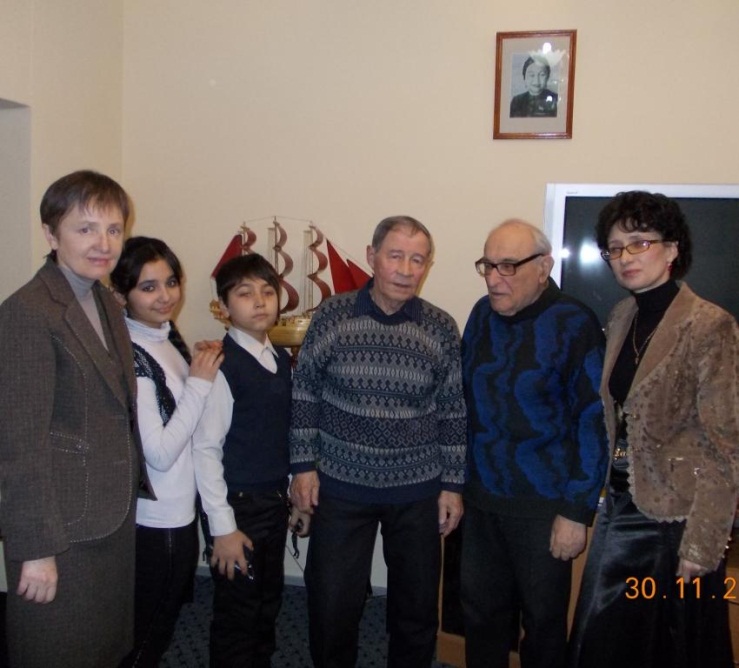 Вторая часть мероприятия была отведена презентации новой книги Н.В.Щепко «За кругом круг».Поддержать Наталью Васильевну пришли члены клуба авторской песни города Павлодара «Серебряные струны», а также её коллеги из гимназии №3 для одаренных детей города Павлодара, школы №23 города Павлодара, ученики школы №23 и друзья: поэты, композиторы, представители других сфер. Наталья Васильевна выразила признательность  В.Г.Семерьянову –  известному казахстанскому поэту и человеку, сыгравшему большую роль в её становлении как автора. Ученик  5 «а» класса школы №23 Ахмедов Исрафил прочитал стихотворение Н.В.Щепко «Я живу в Казахстане», посвящённое В.Г.Семерьянову. Состоялся разговор о современной поэзии: Наум Григорьевич Шафер сказал о том, что творчество таких поэтов как В.Г.Семерьянов, О.Н.Григорьева, Н.В.Щепко учит добру, несёт свет и способствует воспитанию у подрастающего поколения казахстанцев чувства патриотизма и любви к своему Отечеству. 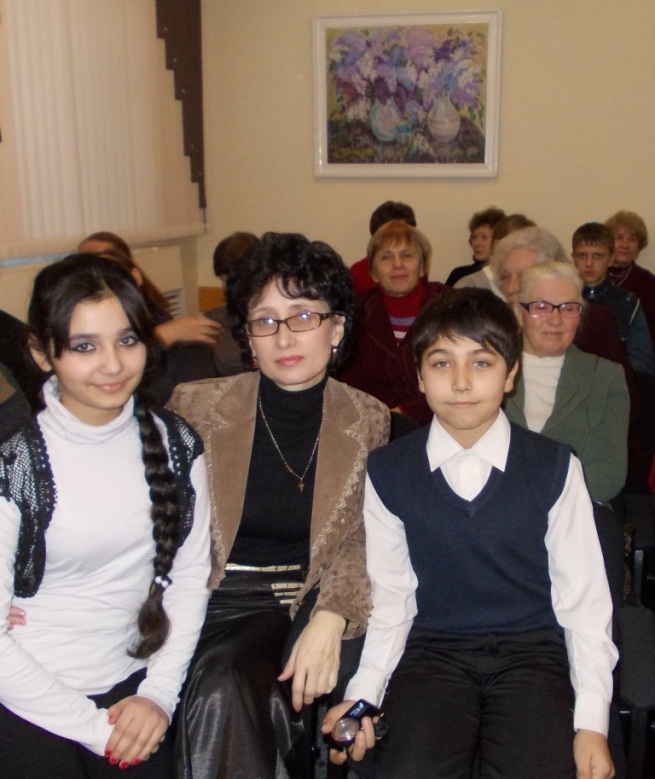 Он очень тепло отозвался о книге Натальи Васильевны, назвав её доброй. Наум Григорьевич Подарил Наталье Васильевне диски с записями своих произведений и пожелал ей дальнейших успехов  в творчестве. Наталья Васильевна читала свои стихи, аудитория очень позитивно реагировала, выражая своё отношение аплодисментами и просьбами прочесть что-нибудь ещё… Прозвучали также и песни на стихи Натальи Щепко в исполнении барда Константина Симонова. Состоялась премьера песни на стихи Натальи Васильевны «Девочка и птицы». Тематика стихотворений Н.В.Щепко различна: здесь и философия,и тонкая лирика, и гражданский пафос. Но все они звучат динамично, и придают оптимизм и веру в человека, отражая духовный мир автора. Ученица школы №23 Тамара Ахмедова прочла стихотворение поэтессы «Золотая конница», которое нашло живой отклик у присутствующих в зале почитателей таланта Натальи Щепко. Прозвучало много произведений, было сказано немало добрых слов – в завершение встречи все её участники фотографировались на память, обменивались впечатлениями и единодушно решили, что вечер прошёл в очень тёплой и дружественной обстановке,  и таких встреч должно быть больше. А следующая встреча с творчеством Натальи Васильевны Щепко состоится 21 декабря в Доме Дружбы города Павлодара.                                                     Учителя русского языка и литературы М.Н.Мяконьких, Н.В.Щепко